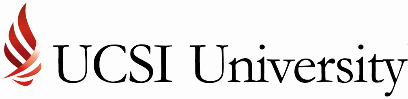 PROJECT PAPER PROPOSAL FOR ETHICAL CLEARANCE“insert title here”BY“insert name here”“insert year here”TABLE OF CONTENTS	PageACKNOWLEDGEMENT	CHAPTER I: INTRODUCTION	Research Background	Problem Statement	Research Questions	Research Objectives	Significance of Study	CHAPTER II: LITERATURE REVIEW	2.1. 2.2.		       2.3.		      2.4.					      CHAPTER III: METHODOLOGY	GANTT CHART									    MILESTONES									    REFERENCES									    APPENDIX										    